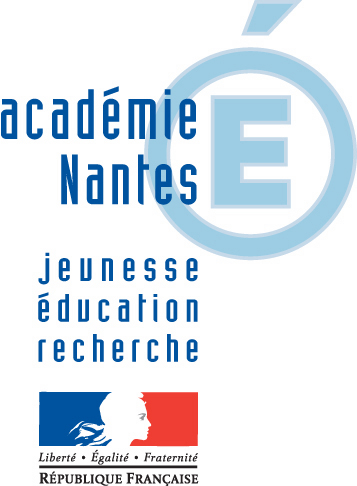 Baccalauréat ProfessionnelTechnicien en Installation des SystèmesEnergétiques et Climatiques                (TISEC)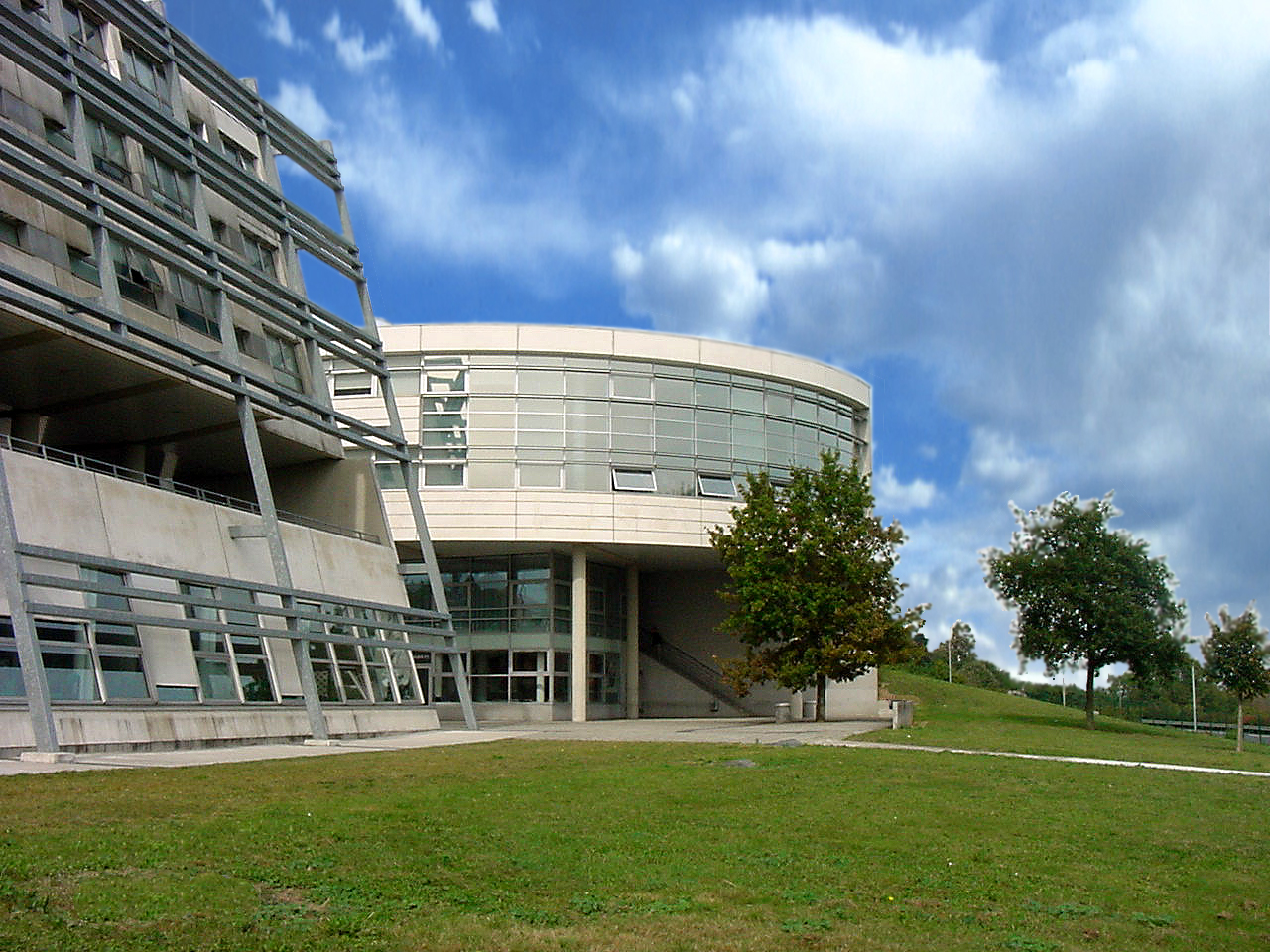 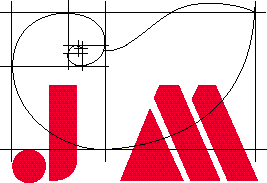 Lycée Jean Moulin1, place Jean MoulinBP 304949017 Angers cedexTel : 02.41.96.63.60SOMMAIRESommaire	page 2Préambule : le mot du proviseur	page 3Fiche d’identité du stagiaire	page 4Objectif du livret	page 5Identification des activités à développer pendant les P.F.E.    BAC PRO	page 6 à 9Identification des activités à développer pendant les P.F.E.    BEP	page 10 à 171ère PERIODE DE FORMATION  du	au	présentation de l’entreprise	page 18	rapports journaliers	page 19 à 21	rapports thématiques	page 22 à  23	fiche de notation	page 242eme PERIODE DE FORMATION  du	au	présentation de l’entreprise	page 25	rapports journaliers	page 26 à 28	rapports thématiques	page 29 à 30	fiche de notation	page 313eme PERIODE DE FORMATION  du  	au	présentation de l’entreprise	page 32	rapports journaliers	page 33 à 35	rapports thématiques	page 36 à 37	fiche de notation	page 38BILAN DE LA FORMATION                                                                               page 39Angers le 6 octobre 2012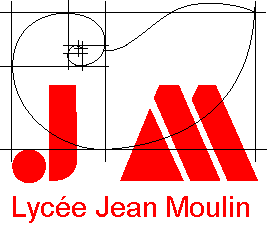 	Madame, Monsieur	Au nom de l’équipe éducative du lycée Jean Moulin, je tenais à vous remercier de prendre sur votre temps pour accueillir un de nos élèves dans le cadre de leur formation en entreprise. Votre aide est évidemment indispensable puisque l’on ne peut imaginer une formation complète de nos jeunes sans qu’ils soient confrontés à la réalité du travail en entreprise, tant sur le plan relationnel que sur le plan technique. Notre collaboration pourrait s’étendre sur les sujets suivants :FORMATION : Nous pouvons vous aider, en effet le lycée Jean Moulin est adhérent au GRETA d’Angers-Segré et met ainsi ses équipements à la disposition de la formation continue des entreprises dans les domaines du génie énergétique ou du génie civil ; formations D.A.O. et chauffage/climatisation avec Gaz de France. Le lycée est évidemment ouvert à toute demande de formation et peut conseiller utilement les entreprises et les personnes intéressées.TAXE D’APPRENTISSAGE : Vous pouvez aussi nous aider dans la formation initiale par le versement de la taxe d’apprentissage que le lycée et l’UFA sont habilités à percevoir au titre du quota, des ouvriers qualifiés et cadres moyens ou des cadres moyens et supérieurs.	Convaincu de l’intérêt que vous portez à la formation  Nous vous renouvelons nos remerciements et nous tenons à votre disposition pour tout renseignement complémentaire.Pour l’équipe éducativeLe proviseurO. CHODKIEWICZ je vous prie d’agréer, Madame, Monsieur, l’expression de ma considération distinguée.FICHE D’IDENTITE DU STAGIAIRENOM : 	Prénom :DATE DE NAISSANCE :ADRESSE :Tél :DIPLOMES OBTENUSBREVET DES COLLEGES :	Date :C.A.P:	Date :B.E.P:	Date :STAGES DEJA EFFECTUESOBJECTIF DU LIVRETCe livret servira à l’évaluation de la période de formation en entreprise. Cette formation est un élément déterminant pour l’obtention du Bac Professionnel T.I.S.E.C. dont les modalités sont les suivantes :POUR L’ENTREPRISE ET LE TUTEURLe livret est conçu pour vous aider à organiser, suivre, évaluer la période de formation en entreprise que chaque jeune doit effectuer au cours de sa scolarité. Il apporte des indications sur les objectifs et les modalités de formation et de l’évaluation ainsi que sur les activités susceptibles d’être réalisées par les élèves.Vos appréciations seront portées directement sur ce document.POUR LE STAGIAIRECe livret est destiné à vous aider à conduire les périodes de formation en entreprise dans les meilleures conditions possibles.1- Avant d’aborder une période de formation en entrepriseIl est nécessaire, voire indispensable que vous possédiez un certain nombre de connaissances afin d’espérer atteindre les objectifs imposé par le référentiel de votre examen.2- EvaluationCe point est très important et vous devez y attacher une attention toute particulière.En effet, vous serez évaluer sur :- la qualité de votre rapport que vous devrez rendre au terme d’une période de formation.- la manière dont vous avez conduit les tâches à l’intérieur de l’entreprise.Cette évaluation sera conduite par la personne qui vous a pris en charge (le tuteur) en relation directe avec vos professeurs.3- Relation entre vous, votre tuteur et vos professeursCe document doit :- faciliter le dialogue entre tous les membres concernés par votre formation.- permettre de mener à bien cette formation concertée à laquelle vous participez.Contrôle en cours de formationSous EPREUVE E 32- Implantation, réalisation(*) La tâche est-elle correctement exécutée, selon les exigences et les critères d'évaluation établis ? (cocher la case correspondante)Contrôle en cours de formationSous EPREUVE E 32- Implantation, réalisation(*) La tâche est-elle correctement exécutée, selon les exigences et les critères d'évaluation établis ? (cocher la case correspondante)(**)Niveau de connaissance 1 : Connaissances et savoir-faire minimaux, Niveau de connaissance 2 : Connaissances et savoir-faire partiels / participation, Niveau de connaissance 3 : Connaissances et savoir-faire approfondis / Réalisation – Intervention.   Contrôle en cours de formationSous EPREUVE E 32- Implantation, réalisation(*) La tâche est-elle correctement exécutée, selon les exigences et les critères d'évaluation établis ? (cocher la case correspondante)(**)Niveau de connaissance 1 : Connaissances et savoir-faire minimaux, Niveau de connaissance 2 : Connaissances et savoir-faire partiels / participation, Niveau de connaissance 3 : Connaissances et savoir-faire approfondis / Réalisation – Intervention.   Contrôle en cours de formationSous EPREUVE E 32- Implantation, réalisation(*) La tâche est-elle correctement exécutée, selon les exigences et les critères d'évaluation établis ? (cocher la case correspondante)(**)Niveau de connaissance 1 : Connaissances et savoir-faire minimaux, Niveau de connaissance 2 : Connaissances et savoir-faire partiels / participation, Niveau de connaissance 3 : Connaissances et savoir-faire approfondis / Réalisation – Intervention.   Contrôle en cours de formationUNITE U2 - Mise en œuvre des techniques du domaine d’application(*) La tâche est-elle correctement exécutée, selon les exigences et les critères d'évaluation établis ? (cocher la case correspondante)(**)Niveau de connaissance 1 : Connaissances et savoir-faire minimaux, Niveau de connaissance 2 : Connaissances et savoir-faire partiels / participation, Niveau de connaissance 3 : Connaissances et savoir-faire approfondis / Réalisation – Intervention.   Contrôle en cours de formationUNITE U2 - Mise en œuvre des techniques du domaine d’application(*) La tâche est-elle correctement exécutée, selon les exigences et les critères d'évaluation établis ? (cocher la case correspondante).   Contrôle en cours de formationUNITE U2 - Mise en œuvre des techniques du domaine d’applicationContrôle en cours de formationUNITE U2 - Mise en œuvre des techniques du domaine d’application(*) La tâche est-elle correctement exécutée, selon les exigences et les critères d'évaluation établis ? (cocher la case correspondante)(**)Niveau de connaissance 1 : Connaissances et savoir-faire minimaux, Niveau de connaissance 2 : Connaissances et savoir-faire partiels / participation, Niveau de connaissance 3 : Connaissances et savoir-faire approfondis / Réalisation – Intervention.  Contrôle en cours de formationUNITE U2 - Mise en œuvre des techniques du domaine d’application(*) La tâche est-elle correctement exécutée, selon les exigences et les critères d'évaluation établis ? (cocher la case correspondante)(**)Niveau de connaissance 1 : Connaissances et savoir-faire minimaux, Niveau de connaissance 2 : Connaissances et savoir-faire partiels / participation, Niveau de connaissance 3 : Connaissances et savoir-faire approfondis / Réalisation – Intervention.  Contrôle en cours de formationUNITE U2 - Mise en œuvre des techniques du domaine d’application(*) La tâche est-elle correctement exécutée, selon les exigences et les critères d'évaluation établis ? (cocher la case correspondante)(**)Niveau de connaissance 1 : Connaissances et savoir-faire minimaux, Niveau de connaissance 2 : Connaissances et savoir-faire partiels / participation, Niveau de connaissance 3 : Connaissances et savoir-faire approfondis / Réalisation – Intervention.  Contrôle en cours de formationUNITE U2 - Mise en œuvre des techniques du domaine d’application(*) La tâche est-elle correctement exécutée, selon les exigences et les critères d'évaluation établis ? (cocher la case correspondante)(**)Niveau de connaissance 1 : Connaissances et savoir-faire minimaux, Niveau de connaissance 2 : Connaissances et savoir-faire partiels / participation, Niveau de connaissance 3 : Connaissances et savoir-faire approfondis / Réalisation – Intervention.  Contrôle en cours de formationUNITE U2 - Mise en œuvre des techniques du domaine d’application(*) La tâche est-elle correctement exécutée, selon les exigences et les critères d'évaluation établis ? (cocher la case correspondante)(**)Niveau de connaissance 1 : Connaissances et savoir-faire minimaux, Niveau de connaissance 2 : Connaissances et savoir-faire partiels / participation, Niveau de connaissance 3 : Connaissances et savoir-faire approfondis / Réalisation – Intervention.  PRESENTATION DE L’ENTREPRISE              ( à remplir par l’élève )1ère PériodePERIODE : du      	 au     DENOMINATION DE L’ENTREPRISE :SIEGE SOCIAL :ADRESSE :Tél :CHEF D’ENTREPRISE :TUTEUR :ACTIVITES et DESCRIPTION DE L’ENTREPRISE : ( locaux, effectifs, type de métiers ...)DEMI-JOURNEE ADMINISTRATIVELe stagiaire doit effectuer pendant le stage une demi-journée dans le service « administration comptabilité gestion » de l’entreprise, afin d’élaborer leur fiche d’analyse de situation en première et la partie économique de leur rapport en terminale.Date de cette demi-journée :DUREE HEBDOMADAIRE DE PRESENCE DANS L’ENTREPRISE ( à remplir par l’élève )RAPPORT JOURNALIER( à remplir par l’élève )RAPPORT JOURNALIER( à remplir par l’élève )RAPPORT JOURNALIER( à remplir par l’élève )Description de l’activitéPour chacune des tâches nous devons retrouver :Contexte ( Lieu, type de chantier, conditions )Schéma de principe de l’installation diamètres de tubes, puissances des équipements, etc … avec explicationsCe qu’a fait le stagiaire sur l’installationQuels difficultés le stagiaire à rencontréesComment le stagiaire a résolu les difficultés rencontréesConclusion : ce que cela ma apportéAnnexe : photos, avec commentaires( à réaliser par l’élève )Etablissement de formation :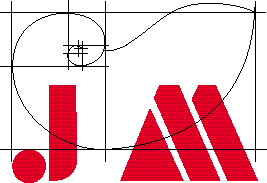      Lycée Jean Moulin      1, place Jean MoulinBP 3049     49017 Angers cedexEt Entreprise :Nous nous sommes rencontrés le …………………………………………….… ( date )Comportement  ( à remplir par le tuteur )Evaluation globale sur les aspects techniques :  ( à remplir par le tuteur )………………………………………………………………………………………………………………………………………………………………………………………………………………………………Proposition de note du tuteur : BILAN DE LA FORMATION EN ENTREPRISENOM : 	Prénom :Bilan notes sur les stages :Sur la base des informations recueillies au cours des périodes de formation en entreprise, l’équipe pédagogique rédige la synthèse du profil du candidat :………………………………………………………………………………………………………………………………………………………………………………………………………………………………………………………………………………………………Bilan sur le dossier d’évaluation en entreprise élaboré par le candidat :( les consignes sont respectées, clarté, recherches personnelles, etc …….)TYPE DU STAGEENTREPRISEDUREENom et prénom du candidat :Diplôme postulé : Baccalauréat Professionnel
TECHNICIEN EN INSTALLATION DES SYSTEMES ENERGETIQUES ET CLIMATIQUESEtablissement de formation :Entreprise :JEAN MOULIN ANGERSFiche de séquence d'évaluationen entrepriseDate : Fiche de séquence d'évaluationen établissement de formationDate : 	Activité à réaliser (travaux, ouvrages, ...)Réalisation d’une installation 	Contexte(lieu, chantier, conditions...)....................................................................................................	Documents techniques(utilisés...)....................................................................................................Tâchesà réaliser par le candidatTechniques et/ou moyens utilisésCritères + ExigencesOui(*)Non(*)Reconnaître le site et ses contraintes. (exp :situation géographique, horaires d’accès, obstacles pour les réseaux. Saignée, tranchée, ……etc.)Coordonnées du chantier, du client et des différents intervenants, plan d’accès, plan du site, PPSPS, chef de chantier.- Les contraintes sont listées et identifiées (contraintes dimensionnelles, humaines, matérielles, de sécurité,…).Effectuer un relevé d’état des lieux. (faire à main levée une perspective du lieu d’intervention)Plan du site, plan des locaux concernés , documents à compléter.- Le croquis ou les modifications sur plan sont exploitables par sa hiérarchie. 
- Les documents sont complétés.Réceptionner et contrôler les matériels, les matériaux, l’outillage, les équipements et accessoires.(avec le bon de livraison, vérifier les caractéristiques et l’état des matériaux livrés)Bons de commande, bons de livraison, l’outillage. - Les anomalies (éléments manquants, défectueux ou non conformes) éventuelles sont signalées à la hiérarchie. - Les documents (bons de garantie, notices techniques, certificats de conformité,…) sont recueillis et transmis.Les emballages réutilisables sont conservés.Observations : ........................................................................................................................……...................................................................................................................................................................Observations : ........................................................................................................................……...................................................................................................................................................................Le formateur chargé de l’évaluation	Nom, signatureenseignant, formateur, tuteur, maître d’apprentissage, …                                              ( à remplir par le tuteur )1/4Nom et prénom du candidat :Diplôme postulé : Baccalauréat Professionnel
TECHNICIEN EN INSTALLATION DES SYSTEMES ENERGETIQUES ET CLIMATIQUESEtablissement de formation :Entreprise :JEAN MOULIN ANGERSFiche de séquence d'évaluationen entrepriseDate : Fiche de séquence d'évaluationen établissement de formationDate : 	Activité à réaliser (travaux, ouvrages, ...)Réalisation d’une installation (suite)	Contexte(lieu, chantier, conditions...)....................................................................................................	Documents techniques(utilisés...)....................................................................................................Tâchesà réaliser par le candidatTechniques et/ou moyens utilisésCritères + ExigencesOui(*)Non(*)Implanter et fixer les équipements et leurs accessoires. (exp : la chaudière, son isolant, sa Jacquette, la soupape de sûreté…etc.)Coordonnées du chantier, du client et des différents intervenants, plan d’accès, plan du site, PPSPS, chef de chantier.- Les équipements sont correctement implantés et les fixations répondent aux contraintes de l’installation (dilatation, isolation phonique, mécaniques,…).Repérer et tracer le passage des différents réseaux.Plans, schémas, outillages appropriés (laser,….)- Le croquis ou les modifications sur plan sont exploitables par sa hiérarchie. 
- Les documents sont complétés.Façonner les réseaux, sur le chantier ou à l’atelier de préfabrication.Plans, schémas, outillages adaptés, EPI,…- Le tracé est conforme au plan, tient compte des contraintes (bâti, réseaux fluidiques et électriques) et permet la pose rationnelle des supports.Observations : ........................................................................................................................……...................................................................................................................................................................Observations : ........................................................................................................................……...................................................................................................................................................................Le formateur chargé de l’évaluation	Nom, signatureenseignant, formateur, tuteur, maître d’apprentissage, …                                              ( à remplir par le tuteur )2/4Nom et prénom du candidat :Diplôme postulé : Baccalauréat Professionnel
TECHNICIEN EN INSTALLATION DES SYSTEMES ENERGETIQUES ET CLIMATIQUESEtablissement de formation :Entreprise :JEAN MOULIN ANGERSFiche de séquence d'évaluationen entrepriseDate : Fiche de séquence d'évaluationen établissement de formationDate : 	Activité à réaliser (travaux, ouvrages, ...)Réalisation d’une installation (suite)	Contexte(lieu, chantier, conditions...)....................................................................................................	Documents techniques(utilisés...)....................................................................................................Tâchesà réaliser par le candidatTechniques et/ou moyens utilisésCritères + ExigencesOui(*)Non(*)Assembler et raccorder les éléments d’une installation fluidique.Plans, schémas, outillages adaptés, EPI,…- L’ensemble des éléments assemblés et raccordés répond aux fonctionnalités de l’installation et doit permettre les essais et contrôles.Câbler et raccorder électriquement les équipements.Plans, schémas, outillages adaptés, EPI,…- L’ensemble des éléments câblés et raccordés répond aux fonctionnalités de l’installation et doit permettre les essais et contrôles.- Gérer les opérations de montage pour respecter les délais d’avancement des travaux dans le cadre du planning d’ordonnancement du chantier.Planning d’ordonnancement du chantier, consignes de la hiérarchie.- Les délais d’exécution sont respectés - Le relevé des temps d’exécution est réalisé - Les éléments d’avancement pour l’établissement des situations sont communiqués.Observations : ........................................................................................................................……...................................................................................................................................................................Observations : ........................................................................................................................……...................................................................................................................................................................Le formateur chargé de l’évaluation	Nom, signatureenseignant, formateur, tuteur, maître d’apprentissage, …                                              ( à remplir par le tuteur )3/4Nom et prénom du candidat :Diplôme postulé : Baccalauréat Professionnel
TECHNICIEN EN INSTALLATION DES SYSTEMES ENERGETIQUES ET CLIMATIQUESEtablissement de formation :Entreprise :JEAN MOULIN ANGERSFiche de séquence d'évaluationen entrepriseDate : Fiche de séquence d'évaluationen établissement de formationDate : 	Activité à réaliser (travaux, ouvrages, ...)Réalisation d’une installation (suite)	Contexte(lieu, chantier, conditions...)....................................................................................................	Documents techniques(utilisés...)....................................................................................................Tâchesà réaliser par le candidatTechniques et/ou moyens utilisésCritères + ExigencesOui(*)Non(*)Procéder au tri sélectif des déchets et des fluides.Consignes liées au tri sélectif et à la réglementation en vigueur, conteneurs adaptés.- Les déchets sont récupérés et triés.Contrôler le respect de la réglementation et vérifier la conformité du travail réalisé au regard du travail demandé.Dossier technique, schémas de principe, CCTP,…-Les anomalies éventuelles sont signalées et corrigées.Observations : ........................................................................................................................……...................................................................................................................................................................Observations : ........................................................................................................................……...................................................................................................................................................................Le formateur chargé de l’évaluation	Nom, signatureenseignant, formateur, tuteur, maître d’apprentissage, …                                              ( à remplir par le tuteur )4/4Nom et prénom du candidat :Diplôme postulé : BEP des Techniques des installations sanitaires & thermiquesEtablissement de formation :Entreprise : Lycée Jean Moulin1 place J Moulin 49017 AngersFiche de séquence d'évaluationSituation d’évaluation n°2 (en entreprise)Date :	Activité à réaliser (travaux, ouvrages, ...)Organisation / Préparation	Contexte(lieu, chantier, conditions...)....................................................................................................	Documents techniques(utilisés...)....................................................................................................Tâcheà réaliser par le candidatTechniques et/ou moyens utilisésCritères + ExigencesOui(*)Non(*)Reconnaître son site et ses contraintes (exp :situation géographique, horaires d’accès, obstacles pour les réseaux. Saignée, tranchée, scellements à réaliser……etc.) Mise en place d’une sortie de ventouse à 4 mètres de hauteur (utilisation d’un échafaudage)l’échafaudage est réglementaire, ses roues sont bloquées pendant l’intervention.Réceptionner et contrôler les matériels et matériaux (avec le bon de livraison, vérifier les caractéristiques et l’état des matériaux livrés)La livraison des appareils sanitaires est contrôlée (bon de livraison présenté par le chauffeur)Les appareils non livrés ou non conformes sont signalés à la hiérarchie.Effectuer un relevé du lieu d’intervention (faire à main levée une perspective du lieu d’intervention)(papier et crayon)voir document joint N°…Le schéma peut être interpréter par le bureau d’étude ou le chef d’équipe.Observations : ........................................................................................................................……...................................................................................................................................................................Observations : ........................................................................................................................……...................................................................................................................................................................Le formateur chargé de l’évaluation	Nom, signatureenseignant, formateur, tuteur, maître d’apprentissage, …                                              ( à remplir par le tuteur )1/8Nom et prénom du candidat :Diplôme postulé :  BEP des Techniques des installations sanitaires & thermiquesEtablissement de formation :Entreprise :      Lycée Jean Moulin           1 place J Moulin 49017 AngersFiche de séquence d'évaluationSituation d’évaluation n°2 (en entreprise)Date :	Activité à réaliser (travaux, ouvrages, ...)Organisation / Préparation    ( suite )	Contexte(lieu, chantier, conditions...)....................................................................................................	Documents techniques(utilisés...)....................................................................................................Tâcheà réaliser par le candidatTechniques et/ou moyens utilisésCritères + ExigencesOui(*)Non(*)Choisir un matériel / des matériaux et des équipements fluidiques et électriques (à partir de schéma, plan, CCTP… vous devez choisir des matériels, des mat…)Choix d’un circulateur dans le stocke du chantier.(schéma de principe, CCTP)Le circulateur choisit est conforme aux critères énoncés dans le CCTP.Etablir le quantitatif des matériels et des matériaux à mettre en œuvre (pour une petite ou une partie d’installation)Papier et crayon(voir document joint N°…)La liste est complète et les critères techniques sont précis.Evaluer le coût d’une partie d’installation ou d’une modificationPapier, crayon, schéma, catalogue avec tarif.(voir document joint N°…)L’évaluation est précise et ne comporte pas d’oublis.Planifier une réalisation(photocopier un planning général et surligner votre intervention)Planning général et crayon.(voir planning, document N°…) Le moment et le temps d’intervention sont bien ciblésObservations : ........................................................................................................................……...................................................................................................................................................................Observations : ........................................................................................................................……...................................................................................................................................................................Le formateur chargé de l’évaluation	Nom, signatureenseignant, formateur, tuteur, maître d’apprentissage, …                                   ( à remplir par le tuteur )2/8 Nom et prénom du candidat :Diplôme postulé : BEP des Techniques des installations sanitaires & thermiquesEtablissement de formation :Entreprise :        Lycée Jean Moulin              1 place J Moulin 49017 AngersFiche de séquence d'évaluationSituation d’évaluation n°2 (en entreprise)Date :	Activité à réaliser (travaux, ouvrages, ...)Etude conceptuelle de réalisation	Contexte(lieu, chantier, conditions...)....................................................................................................	Documents techniques(utilisés...)....................................................................................................Tâcheà réaliser par le candidatTechniques et/ou moyens utilisésCritères + ExigencesOui(*)Oui(*)Non(*)Non(*)Rechercher et choisir une solution technique d’une installation. (passer un tube en saignée ou en apparent).Présenter une solution de raccordement d’appareils en perspective isométrique.(voir document N°…)La solution retenue est réalisable et permet un bon fonctionnement de l’installationJustifier d’une méthode de travail pour l’ensemble de l’installation. (pourquoi je fais les choses dans cet ordre la)Assemblage de tubes par sertissage dans un lieu ou l’emploi du chalumeau est interdit.Le choix est justifié par un document interdisant l’emploi du chalumeau.Réaliser une analyse de fabrication avec son mode opératoire de tout ou partie d’une installation. (exp : pour la pose et le raccordement d’un appareil)Papier et crayon(voir document N°…)Les travaux à réaliser sont prévus dans un ordre logiqueInterpréter et réaliser le ou les schémas électriques de raccordement des appareilsInterprétation d’un schéma électrique.(voir document N°…)Le fonctionnement du système est compris.Vérifier la faisabilité des solutions techniques retenues(exp : est-ce qu’une canalisation gaz peut traverser  la chaufferie)Vérifier sur site le passage des canalisations prévues sur le plan.La vérification prend en compte tous les paramètres du siteObservations : ........................................................................................................................……...................................................................................................................................................................Observations : ........................................................................................................................……...................................................................................................................................................................Observations : ........................................................................................................................……...................................................................................................................................................................Observations : ........................................................................................................................……...................................................................................................................................................................Observations : ........................................................................................................................……...................................................................................................................................................................Observations : ........................................................................................................................……...................................................................................................................................................................Le formateur chargé de l’évaluation	Nom, signatureenseignant, formateur, tuteur, maître d’apprentissage, …                                                      ( à remplir par le tuteur )                            Le formateur chargé de l’évaluation	Nom, signatureenseignant, formateur, tuteur, maître d’apprentissage, …                                                      ( à remplir par le tuteur )                            Le formateur chargé de l’évaluation	Nom, signatureenseignant, formateur, tuteur, maître d’apprentissage, …                                                      ( à remplir par le tuteur )                            Le formateur chargé de l’évaluation	Nom, signatureenseignant, formateur, tuteur, maître d’apprentissage, …                                                      ( à remplir par le tuteur )                            3/83/8Nom et prénom du candidat :Diplôme postulé : BEP des Techniques des installations sanitaires & thermiquesEtablissement de formation :Entreprise :            Lycée Jean Moulin            1 place J Moulin 49017 AngersFiche de séquence d'évaluationSituation d’évaluation n°2 (en entreprise)Date :	Activité à réaliser (travaux, ouvrages, ...)Mise en oeuvre	Contexte(lieu, chantier, conditions...)....................................................................................................	Documents techniques(utilisés...)....................................................................................................Tâcheà réaliser par le candidatTechniques et/ou moyens utilisésCritères + ExigencesOui(*)Non(*)Implanter et fixer des équipements et leurs accessoires(exp : la chaudière, son isolant, sa Jacquette, la soupape de sûreté…etc.) Mise en place d’une chaudière murale.(niveau, crayon, gabarit de pose, tournevis)Les différentes opération sont réalisées méthodiquement et avec précision.Appréhender les risques et choisir les équipements de protection individuelle et collective liés à l’intervention.(exp : masque de soudage, écran anti-rayonnement)Exécution d’une soudure à l’arc sur bride.(poste de soudure à l’arc, moyens de protection) Les protections adaptées sont utilisées dans de bonnes conditionsRepérer et tracer le passage des différents réseauxPassage de canalisation en vide sanitaire.(mètre, niveau, cordex…)La méthode de traçage est adaptée à la situation.Observations : ........................................................................................................................……...................................................................................................................................................................Observations : ........................................................................................................................……...................................................................................................................................................................Le formateur chargé de l’évaluation	Nom, signatureenseignant, formateur, tuteur, maître d’apprentissage, …                                                     ( à remplir par le tuteur )4/8Nom et prénom du candidat :Diplôme postulé : BEP des Techniques des installations sanitaires & thermiquesEtablissement de formation :Entreprise :           Lycée Jean Moulin         1 place J Moulin 49017 AngersFiche de séquence d'évaluationSituation d’évaluation n°2 (en entreprise)Date :	Activité à réaliser (travaux, ouvrages, ...)Mise en œuvre (suite)	Contexte(lieu, chantier, conditions...)....................................................................................................	Documents techniques(utilisés...)....................................................................................................Tâcheà réaliser par le candidatTechniques et/ou moyens utilisésCritères + ExigencesOui(*)Non(*)Réaliser tout ou partie d’installations, dans les règles de l’art, sur site ou à l’atelierRaccorder des sondes et des actionneurs à un régulateur.(pince à dénuder, tournevis)La documentation technique est lue avant le raccordement.Assembler et raccorder tout ou partie d’une installation fluidiqueRaccordement hydraulique d’un bac à douche.(canalisation encastrée)L’étanchéité est vérifiée.Avant le rebouchage, les tubes sont protégés par des fourreaux.Raccorder électriquement les équipementsRaccordement d’un thermostat d’ambiance sur une chaudière.(pince à dénuder, tournevis)Le schéma de branchement est respecté.Le serrage des fils est correct. Procéder au tri sélectif des déchets et des fluidesRécupération des chutes de tube à la fin d’un chantier.(cuivre, acier, polyéthylène, PVC)Les différents matériaux sont triés par catégoriesObservations : ........................................................................................................................……...................................................................................................................................................................Observations : ........................................................................................................................……...................................................................................................................................................................Le formateur chargé de l’évaluation	Nom, signatureenseignant, formateur, tuteur, maître d’apprentissage, …                                                   ( à remplir par le tuteur )5/8Nom et prénom du candidat :Diplôme postulé : BEP des Techniques des installations sanitaires & thermiquesEtablissement de formation :Entreprise :               Lycée Jean Moulin            1 place J Moulin 49017 AngersFiche de séquence d'évaluationSituation d’évaluation n°2 (en entreprise)Date :	Activité à réaliser (travaux, ouvrages, ...)Paramétrage et optimisation du fonctionnement de l’installation	Contexte(lieu, chantier, conditions...)....................................................................................................	Documents techniques(utilisés...)....................................................................................................Tâcheà réaliser par le candidatTechniques et/ou moyens utilisésCritères + ExigencesOui(*)Non(*)Vérifier la conformité du travail réalisé au regard du travail demandé(en comparant au schéma de principe ou au plan)Contrôle des travaux effectués en chaufferie.(CCTP, schéma de principe)Le contrôle est méthodique et complet.Effectuer les essais d’étanchéitéContrôle de l’étanchéité sur une installation de chauffage.(pression du réseau EFS)La procédure est méthodique.La purge est effectuée.La pression est correcteProcéder aux préréglages (fluidique et électrique)(régler les tés de réglage, les vannes d’équilibrage, les aquastats, les pressostats..etc.)Ajustage du débit sur les coudes de réglage des émetteurs de chaleur.(note du bureau d’étude, clé adaptée aux coudes) Le réglage est fait à partir de la fermeture et selon le calcul du bureau d’études.  Observations : ........................................................................................................................……...................................................................................................................................................................Observations : ........................................................................................................................……...................................................................................................................................................................Le formateur chargé de l’évaluation	Nom, signatureenseignant, formateur, tuteur, maître d’apprentissage,                                                          ( à remplir par le tuteur )6/8Nom et prénom du candidat :Diplôme postulé : BEP des Techniques des installations sanitaires & thermiquesEtablissement de formation :Entreprise :            Lycée Jean Moulin               1 place J Moulin 49017 AngersFiche de séquence d'évaluationSituation d’évaluation n°2 (en entreprise)Date :	Activité à réaliser (travaux, ouvrages, ...) Paramétrage et optimisation du fonctionnement de l’installation (suite)	Contexte(lieu, chantier, conditions...)....................................................................................................	Documents techniques(utilisés...)....................................................................................................Tâcheà réaliser par le candidatTechniques et/ou moyens utilisésCritères + ExigencesOui(*)Non(*)Participer à la mise en fonction de l’ensemble des équipements(exp : mise en eau d’une installation et allumage du brûleur)Allumage du brûleur et contrôle du fonctionnement de l’ensemble de l’installation.Le contrôle est méthodique et complet.Régler les différents paramètres(Exp : paramétrer une régulation)Paramétrer l’horloge d’un régulateur pour un abaissement nocturne de la température ambiante.(document du fabricant) La documentation technique est consultée avant le réglage.Etablir un bilan de fonctionnement    d’un appareil ou d’une installation(exp : fiche d’entretien d’un appareil à gaz chez un particulier)Contrôler le rendement d’une chaudière gaz.(mallette électronique)Le rendement est comparée à la fiche technique du constructeur et noté sur la fiche d’entretien.Observations : ........................................................................................................................……...................................................................................................................................................................Observations : ........................................................................................................................……...................................................................................................................................................................Le formateur chargé de l’évaluation	Nom, signatureenseignant, formateur, tuteur, maître d’apprentissage, …                                                       ( à remplir par le tuteur )7/8Nom et prénom du candidat :Diplôme postulé : BEP des Techniques des installations sanitaires & thermiquesEtablissement de formation :Entreprise :            Lycée Jean Moulin             1 place J Moulin 49017 AngersFiche de séquence d'évaluationSituation d’évaluation n°2 (en entreprise)Date :	Activité à réaliser (travaux, ouvrages, ...)Dépannage et intervention	Contexte(lieu, chantier, conditions...)....................................................................................................	Documents techniques(utilisés...)....................................................................................................Tâcheà réaliser par le candidatTechniques et/ou moyens utilisésCritères + ExigencesOui(*)Non(*)Vérifier le bon fonctionnement de l’installation(les paramètres sont-ils corrects « température, pression, rendement… »).Vérifier les paramètres de fonctionnement.(CCTP, normes)Le fonctionnement de l’installation est conforme aux critères du CCTP.Proposer une solution adaptée au problème technique rencontré (exp. : remplacement d’une tuyauterie percée qui passe dans le sol).Equilibrer hydrauliquement une installation de chauffage à eau chaude dont l’émetteur le plus éloigné ne chauffe pas.La solution proposée permet le bon fonctionnement de l’installationRéaliser les travaux nécessaires(exp. : changer un vase d’expansion)Changer le joint de chasse d’une cuvette de WC qui présente une fuite.(clé plate, tournevis)Le problème est analysée, l’intervention est efficace.Effectuer les réglages(exp. : régler la pression du fioul sur un brûleur)Régler la pression d’eau sur un détendeur régulateur.(clé plate, manomètre)La pression est conforme aux données du CCTPObservations : ........................................................................................................................……...................................................................................................................................................................Observations : ........................................................................................................................……...................................................................................................................................................................Le formateur chargé de l’évaluation	Nom, signatureenseignant, formateur, tuteur, maître d’apprentissage, ….                                              ( à remplir par le tuteur )8/8LUNDILUNDIMARDIMARDIMERCREDIMERCREDIJEUDIJEUDIVENDREDIVENDREDISAMEDISAMEDIMatin ou Après-M.MAMMAMMAMMAMMAMMAMHeure d’entréeHeure de sortieJ’ai réalisé l’activité :J’ai réalisé l’activité :J’ai réalisé l’activité :J’ai réalisé l’activité :1ère périodeSemaine 1 et 21ère périodeSemaine 1 et 2En autonomieEn demandant des informations complémentairesAvec de l’aideEn simple observateurInterventions auxquelles j’ai participéEn autonomieEn demandant des informations complémentairesAvec de l’aideEn simple observateurLUNDIMARDIMERCREDIJEUDIVENDREDIVisa tuteur :Visa tuteur :Visa tuteur :Visa tuteur :Visa tuteur :Visa tuteur :LUNDIMARDIMERCREDIJEUDIVENDREDIVisa tuteur :Visa tuteur :Visa tuteur :Visa tuteur :Visa tuteur :Visa tuteur :J’ai réalisé l’activité :J’ai réalisé l’activité :J’ai réalisé l’activité :J’ai réalisé l’activité :1ère périodeSemaine 3 et 41ère périodeSemaine 3 et 4En autonomieEn demandant des informations complémentairesAvec de l’aideEn simple observateurInterventions auxquelles j’ai participéEn autonomieEn demandant des informations complémentairesAvec de l’aideEn simple observateurLUNDIMARDIMERCREDIJEUDIVENDREDIVisa tuteur :Visa tuteur :Visa tuteur :Visa tuteur :Visa tuteur :Visa tuteur :LUNDIMARDIMERCREDIJEUDIVENDREDIVisa tuteur :Visa tuteur :Visa tuteur :Visa tuteur :Visa tuteur :Visa tuteur :J’ai réalisé l’activité :J’ai réalisé l’activité :J’ai réalisé l’activité :J’ai réalisé l’activité :1ère périodeSemaine 5 et 61ère périodeSemaine 5 et 6En autonomieEn demandant des informations complémentairesAvec de l’aideEn simple observateurInterventions auxquelles j’ai participéEn autonomieEn demandant des informations complémentairesAvec de l’aideEn simple observateurLUNDIMARDIMERCREDIJEUDIVENDREDIVisa tuteur :Visa tuteur :Visa tuteur :Visa tuteur :Visa tuteur :Visa tuteur :LUNDIMARDIMERCREDIJEUDIVENDREDIVisa tuteur :Visa tuteur :Visa tuteur :Visa tuteur :Visa tuteur :Visa tuteur :Très bienBienPassableInsufisantCapacité à s’intégrer à une équipePonctualité et assiduitéIntérêt porté au travailRespect des consignes